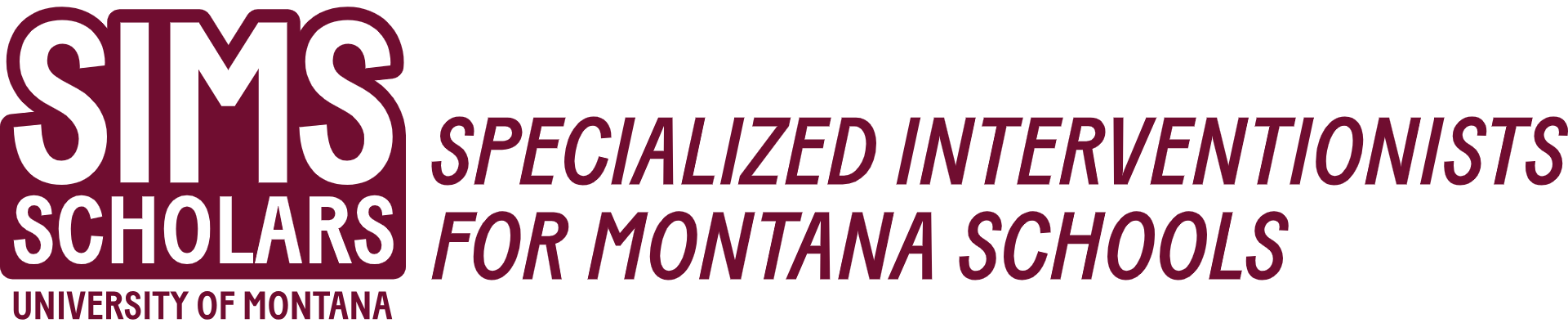 Graduate Special Education Required Course Sequence* Students in Cohort 1 (2023-2025) will take CSD 491/SLP 591 Cultural Competence in Special Education during the Spring semester of their first year.Course #TitleCreditsSIMS Scholar RequirementFall Semester 1Fall Semester 1Fall Semester 1Fall Semester 1EDLD 502Philosophy of Education3EDU 514Education Across Cultures3EDU 520Education Research3SLP 591 (ST)Cultural Competence in Special Education1YesSpring Semester 2Spring Semester 2Spring Semester 2Spring Semester 2EDU 501Curriculum Design, Implementation, & Evaluation3EDSP 454Advanced Academic Interventions3EDU 438Literacy Assessment, Diagnosis, and Instruction3EDSP 454Advanced Academic Interventions3EDSP 426/526Transition and Community Supports3YesSummer Semester 3Summer Semester 3Summer Semester 3Summer Semester 3EDU 581Inclusion and Collaboration3YesEDU 515Computer and Other Technology Applications in Education3EDEC 408Early Childhood Principles and Practices3SLP 545Social Communication Skills, Behavior, and Neurodiversity3YesFall Semester 4Fall Semester 4Fall Semester 4Fall Semester 4EDSP 405Assessment of Students with Exceptionalities3EDSP 456/556Methods of Low Incidence Disabilities3YesEDSP 462Special Ed Law, Policy, and Practice3Spring Semester 5Spring Semester 5Spring Semester 5Spring Semester 5SLP 591 (ST)Tele-Intervention and Learning1YesEDSP 461Positive Behavior Supports3EDSP 495Student Teaching: Special Education6Summer Semester 6Summer Semester 6Summer Semester 6Summer Semester 6EDSP 591 (ST)Assistive Technology Practical Application2Yes